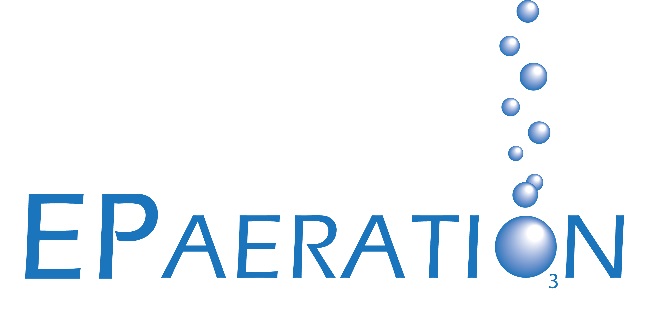 P.O. Box 910 San Luis Obispo, CA 93406P 805 541-6140, F 805-541-6149www.epaeration.com      rich@epaeration.com Freshwater QuestionnaireCustomer InformationDate: ____________Name: ____________________________________                          Title: _________________________________Address: ____________________________________________________________________________________Telephone Number: _________________________                          Mobile: ________________________________Project InformationName and location of project: ___________________________________________________________________Length: ______________ Feet/Meters                                                Average Width: _______________Feet/MetersMax Depth: ___________ Feet/Meters                                               Average Depth: _______________Feet/MetersEstimated Volume: ____________________Gal / CuFt. / AF / CuMBottom Type: ___________________    Years in service ________    Drawings available? ___   Water report? ___  Water source(s): _____________________________________________________________________________Land use around the project: ___________________________________________________________________Water treatment applications currently in use: _____________________________________________________Beneficial uses for this body of water: ____________________________________________________________Pump-house or equipment room available? ____                     Available power source: 120V___ 240V___480V___Maximum ambient air temperature: _____ C / FBriefly describe your water quality problem:_____________________________________________________________________________________________________________________________________________How did you hear about EP Aeration:_____________________________________________________________